Table 1: Description of demographic and professional characteristics of study participantFigure 1: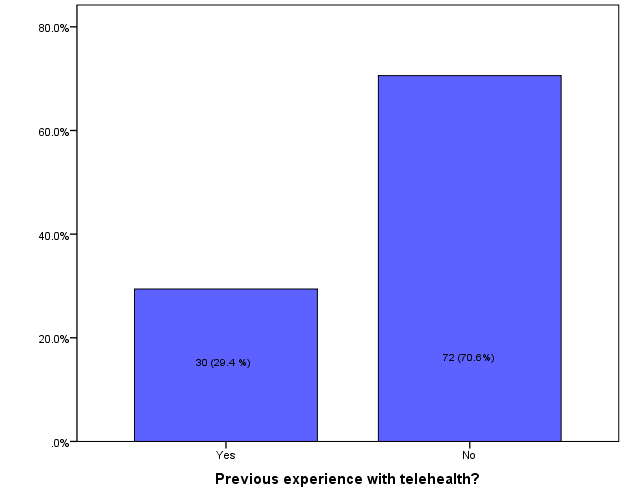 Figure 2: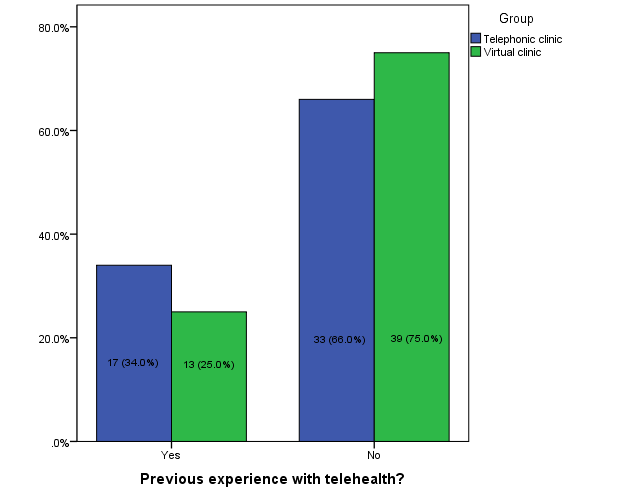 Table 2: Comparison of demographic characteristic on the total score P values are obtained from the One-way ANOVA and t-test.Figure 3: Telephone clinic survey results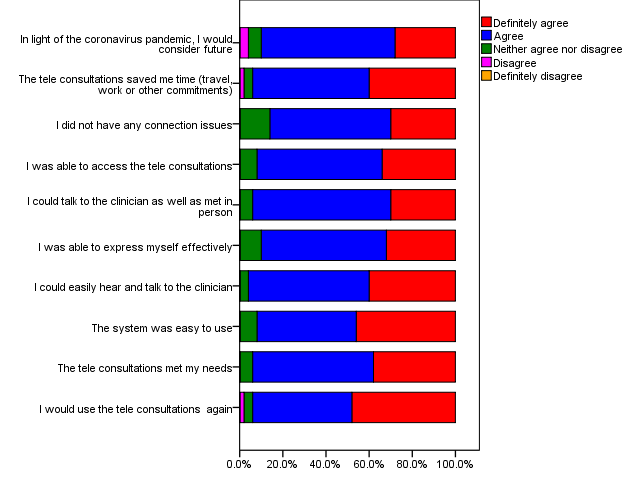 Figure 4: Virtual clinic survey results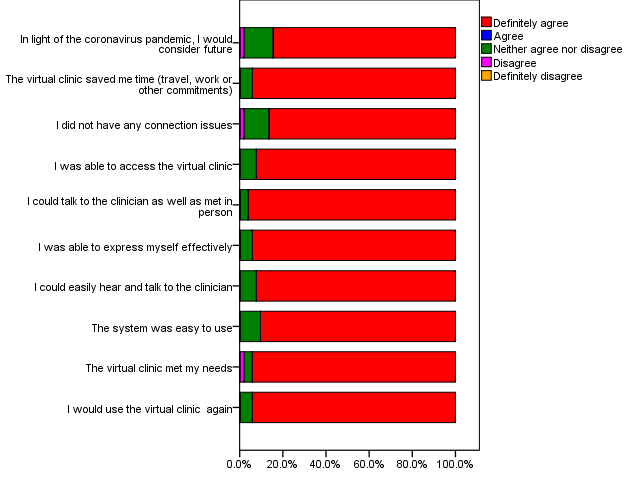 ).CharacteristicsOverall  (n=102)n (%)Virtual clinic (n=52)n (%)Telephonic clinic (n=50)n (%)Age (years)    >20    20-29    30-39    40-49    50-5915(14.7)12 (11.8)41 (40.2)24 (23.5)09 (8.8)10 (19.2)06 (11.5)20 (38.5)11 (21.2)05 (9.6)5 (10.0)6 (12.0)21 (42.0)13 (26.0)4 (8.0)Gender     Male     Female37 (36.3)65 (63.7)21 (40.4)31 (59.6)16 (32.0)34 (68.0)OccupationStudent (Parent)     Unemployed     Retired     Employee17 (16.7)28 (27.5)07 (6.9)50 (49.0)14 (26.9)12 (23.1)03 (5.8)23 (44.2)3 (6.0)16 (32.0)4 (8.0)27 (54.0)Previous experience with telehealth?     Yes     No30 (29.4)72 (70.6)13 (25.0)39 (75.0)17 (34.0)33 (66.0)Telephonic clinicTelephonic clinicVirtual clinicVirtual clinicMean (SD)p-valueMean (SD)p-valueAge      8-15    16-19    20-29    30-39    40-49    50-5910.00(0.00)26.0016.50 (3.88)17.24 (4.24)19.00 (3.42)19.00 (3.56)10.25 (0.71)10.00 (0.00)13.50 (4.81)12.40 (5.67)10.55 (1.29)12.00 (2.82)Age (years)     8-19    20-29    30-39    40-49    50-5913.20 (7.15)16.50 (3.88)17.24 (4.24)19.00 (3.42)19.00 (3.56)0.30210.20 (0.63)13.50 (4.81)12.40 (5.67)10.55 (1.29)12.00 (2.82)0.414Gender   Male   Female16.88 (3.20)17.35 (5.08)0.73211.62 (4.58)11.71 (3.77)0.938Occupation  Student (Parent)  Unemployed  Retired Employee22.67 (3.05)16.69 (5.27)19.00 (3.56)16.63 (4.01)0.12910.14 (0.53)13.75 (6.29)13.33 (3.05)11.30 (3.65)0.120